 GUIDELINES FOR PRAYER 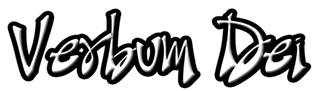 “How beautiful are the feet of those who preach the good news!”                                                 (Romans 10:15)                          Week 2       October 5 - October 11, 2020Theme: FULL DEDICATION TO THE MINISTRY OF THE WORDGeneral Objective: To take to the heart the vocation we all receive as ministers of the Word of God.Orientation: Only the total full time self-giving will fulfill the vocation, will give it its meaning, only then will it fascinate, captivate, satisfy … why sometimes you are not fulfilled with your missionary vocation?Specific Objective: To see the urgency of the mission in this time of the pandemic.MONDAYGal. 1:11-12  11 Let me tell you, my friends, that the gospel I preach is not of human origin. 12 I did not receive it from any human being, nor did anyone teach it to me. It was Jesus Christ himself who revealed it to me.Are   you  still   hearing   the  voice  of   God  inviting you to preach the good news? TUESDAY(Feast of St. Bruno, Priest)Matthew 28:18-20 “And Jesus came and said to them, “All authority in heaven and on earth has been given to me. Go therefore and make disciples of all nations, baptizing them in the name of the Father and of the Son and of the Holy Spirit, teaching them to observe all that I have commanded you. And behold, I am with you always, to the end of the age.”What resistance do I find within me that hinders me to do what He has commanded me? WEDNESDAY(Our Lady of the Rosary)Romans 1:16-17 “For I am not ashamed of the gospel, for it is the power of God for salvation to everyone who believes, to the Jew first and also to the Greek. For in it the righteousness of God is revealed from.”VD STATUTES #130  Our preaching will be a propagation of our own experience and living of the truths of faith, so that they be lived and lived together for the joy and communion of all in Christ. Like John we will preach: “What we have heard and we have seen with our own eyes, what we watched and touched with our hands: the Word, who is life – this is our subject. What we have seen and heard we are telling you so that you too may be in union with us, as we are in union with the Father and with His Son Jesus Christ. We are writing this to you to make our own joy complete.Has your joy been manifested in your relations with others? Are they experiencing the presence of God in your life through this joy that you exude?THURSDAYMark 16:15-16 “And he said to them, “Go into all the world and proclaim the gospel to the whole creation. Whoever believes and is baptized will be saved, but whoever does not believe will be condemned.”1 Corinthians 9:16  “For if I preach the gospel, that gives me no ground for boasting. For necessity is laid upon me. Woe to me if I do not preach the gospel.”To whom have you shared the Word of God lately in word and in deed?		 FRIDAY(St. Denis, Bishop & companions, Martyrs & St. John Leonardi, Priest)Isaiah 61:1-3 “The Spirit of the Lord God is upon me, because the Lord has anointed me  to bring good news to the afflicted; He has sent me to bind up the brokenhearted, to proclaim liberty to captives and freedom to prisoners; To proclaim the favorable year of the Lord and the day of vengeance of our God; To comfort all who mourn, to grant those who mourn in Zion, giving them a garland instead of ashes, the oil of gladness instead of mourning, the mantle of praise instead of a spirit of fainting. So they will be called oaks of righteousness, a planting of the Lord for the display of His splendor.In this time of the pandemic, in what ways have you given the good news to those who are afflicted and hopeless?SATURDAYVD STATUTES #129 Our preaching could never consist of abstract, un-incarnated theories, nor will it be for self-realization or personal satisfaction. In the content and equally so in the form, we will follow Jesus in His mission: “My teaching is not from myself: it comes from the one who sent me”. “What I, for my part, speak of what I have seen with my Father”. “For what I have spoken does not come from myself; no, what I was to say, what I had to speak, was commanded by the Father who sent me, and I know that His commands mean eternal life. And therefore, what the Father has told me is what I speak”. Preaching is the propagation of the living Faith from which the children of God must live and it cannot be adulterated.Does the testimony of your life speak of what was commanded by the Father who sent me?28th SUNDAY in Ordinary Time(Indigenous People’s Sunday/Extreme Poverty Day)1st Reading:  Isaiah 25:6-10aResp. Psalm: Psalm 23:1-62nd Reading: Philippians 4:12-14 , 19-20Gospel: Matthew 22:1-14 (or 22:1-10)